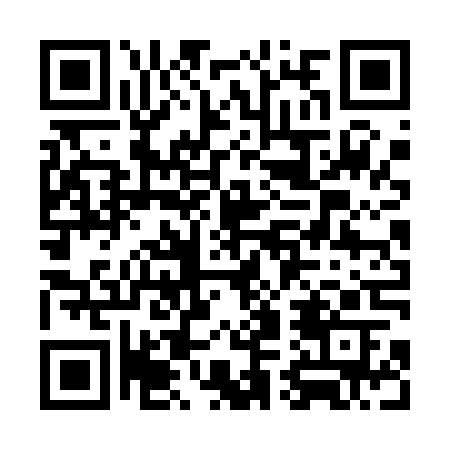 Prayer times for Pangutaran, PhilippinesMon 1 Apr 2024 - Tue 30 Apr 2024High Latitude Method: NonePrayer Calculation Method: Muslim World LeagueAsar Calculation Method: ShafiPrayer times provided by https://www.salahtimes.comDateDayFajrSunriseDhuhrAsrMaghribIsha1Mon4:475:5612:013:056:077:122Tue4:465:5612:013:046:077:123Wed4:465:5512:013:036:077:124Thu4:455:5512:013:036:077:125Fri4:455:5412:003:026:067:126Sat4:445:5412:003:026:067:127Sun4:445:5312:003:026:067:128Mon4:435:5311:593:036:067:129Tue4:435:5211:593:036:067:1210Wed4:425:5211:593:046:067:1211Thu4:425:5211:593:046:067:1212Fri4:415:5111:583:056:067:1213Sat4:415:5111:583:056:067:1214Sun4:405:5011:583:066:067:1215Mon4:405:5011:583:066:057:1216Tue4:395:5011:573:076:057:1217Wed4:395:4911:573:076:057:1218Thu4:385:4911:573:076:057:1219Fri4:385:4811:573:086:057:1220Sat4:375:4811:573:086:057:1221Sun4:375:4811:563:096:057:1222Mon4:365:4711:563:096:057:1223Tue4:365:4711:563:096:057:1224Wed4:355:4711:563:106:057:1225Thu4:355:4611:563:106:057:1226Fri4:345:4611:553:106:057:1227Sat4:345:4611:553:116:057:1328Sun4:345:4511:553:116:057:1329Mon4:335:4511:553:116:057:1330Tue4:335:4511:553:126:057:13